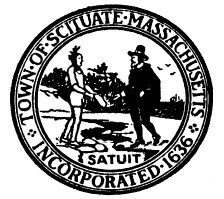 600 Chief Justice Cushing Hwy. Scituate, Massachusetts 02066 RECREATION COMMISSION FRIENDS OF SCITUATE RECREATION, INC. 	  FAX: (781) 545TEL: (781) 545--69908738             Field Study Sub Committee AGENDA Wednesday, Dec 2nd, 2015 7:00 p.m. Scituate HS  Room 231MEETING CALLED TO ORDER ACCEPTANCE OF PRIOR MEETING MINUTES 3. discussion/vote schools cushing field plan4. Discussion rec dept central field project5. Discussion/possible vote varsity/ jv baseball & softball fields at high school, central field, gates, etc        				A. shs cpc proposal     			   	B. current Rec Dept central field plan        				C. alternatives6. Discussion/possible vote  Jenkins field7. Discussion/possible vote multi-use fields at the high school8. Field committee survey(s)9. Discussion Clapp road property10. New Business/ Old Business11. Adjournment4.     SET NEXT MEETING DATE 5.     ADJOURNMENT Catch the Scituate Spirit 